Сценарий  проведения Дня толерантности для младшего школьного возраста.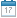 Воспитание толерантности сегодня является одной из важнейших проблем. А.В.Сухомлинский утверждал: «Культурный человек терпим к людям других национальностей, к инакомыслящим, не агрессивен».Почему же возникла проблема толерантного воспитания? Ведь люди равны в своих достоинствах и правах, хотя и различны по своей природе. Терпимость, уважение, принятие и правильное понимание культур мира должно прививаться детям с раннего возраста. Относиться с уважением и почтением к представителям различных национальностей является неотъемлемым условием толерантного воспитания.Актуальность проблемы:— Социальная напряженность, межэтнические конфликты.— Проблема культуры общения.Цель: популяризация идеи толерантности среди обучающихся.Задачи:— формирование толерантного пространства в ЦВР;
— развитие убежденности обуючащихся в актуальности проблемы;
— формирование у обучающихся установок на толерантное общение.Чтец. Толерантность. Что это такое? –Если спросит кто-нибудь меня,Я отвечу – это все земное,То, на чем стоит планета вся.Толерантность – это люди света,Разных наций, веры и судьбы.Чтец 2. Открывают что-то, где-то,Радуются вместе. Нет нуждыОпасаться что тебя обидятЛюди цвета крови не твоей,Опасаться, что тебя унизятЛюди на родной земле твоей.Чтец 3. Ведь планета наша дорогаяЛюбит всех нас, белых и цветных.Будем жить, друг друга уважая,Толерантность – слово для живых.Вед. 1. Здравствуйте, ребята, педагоги и гости нашего мероприятия! 16 ноября жители многих стран мира отмечают Международный день толерантности или День терпимости. Этот праздник был учрежден в 1996 году по решению Генеральной Ассамблеи ООН. Его цель заключается в том, чтобы снизить распространяющиеся в последнее время по всей планете случаи проявления не уважения людьми друг друга, конфликты между людьми разных национальностей. Поэтому и мы с вами будем сегодня говорить о толерантности.Вед. 2. Кто из вас слышал это слово и знает, что оно означает? (выслушать мнение учащихся).Вед. 1. Что же означает это слово на разных языках мира?
tolerance (французский) – отношение, при котором допускается, что другие могут думать или действовать иначе, нежели ты сам;
tolerance (английский) – готовность быть терпимым, снисходительность;
терпимость (русский) – способность терпеть что-то или кого-то, быть выдержанным, выносливым, стойким, уметь мириться с существованием чего-либо, кого-либо, считаться с мнением других, быть снисходительным.Вед. 2. Мы живём в многонациональной стране. Мы учимся в многонациональной школе. Поэтому нам очень важно быть толерантными – уважать других ребят, невзирая на какие-либо различия между вами, быть терпимее к иному образу жизни, поведению, обычаям, чувствам, мнениям, идеям, верованиям других ребят, быть внимательными к своим сверстникам, дружить с ними. Ведь все – мы разные, но все мы – равные!
Вед. 1: Эмблемой или даже логотипом этого праздника являются цветок толерантности, каждый лепесток которого представляет качество, которым должен обладать толерантный человек и руки или даже цветные ладошки, говорящие нам о том, что все люди, не зависимо от цвета их кожи, должны дружить…
Вед. 2: Именно поэтому мы в конце нашей встречи предложим вам сделать аппликации из цветных ладошек. Вед.1: А сейчас я предлагаю вам немного поиграть. Поучаствовать в упражнении «Аплодисменты» (весь зал).
Цель: — повышение настроения и самооценки, активизация участников группы.Процедура проведения. Ведущий просит встать всех тех, кто обладает определенным умением или качеством (например: «Встаньте все те, кто умеет вышивать, кататься на горных лыжах, любит смотреть сериалы, мечтает научиться играть в большой теннис» и др.). Остальные участники группы аплодируют тем, кто встал.Вед. 1: Люди на свет рождаются разными: непохожими, своеобразными.
Чтобы других ты смог понимать, нужно терпенье в себе воспитать.Следующее упражнение – разминка «Построиться по росту». Приглашаю две команды по 10 человек.
Цель: — повышение уровня сплоченности, взаимопонимания
согласованности действий в команде.
Процедура проведения. Участникам команды предлагается построиться по росту. Чья команда справится быстрее, та более сплоченная.Вед. 2: Для следующего упражнения я приглашаю встать всех в круг. Упражнение «Чем мы похожи»
Процедура проведения: Члены группы сидят в кругу. Ведущий приглашает в круг одного из участников на основе какого-либо реального или воображаемого сходства с собой. Например: «Света, выйди, пожалуйста, ко мне, потому что у нас с тобой одинаковый цвет волос (или мы похожи тем, что мы жители Земли, или мы одного роста и т, д.)». Света выходит в круг и приглашает выйти кого-нибудь из участников таким же образом. Игра продолжается до тех пор, пока все члены, группы не окажутся в кругу.Вед. 1: Следующее упражнение называется «Комплименты». Процедура проведения: Ведущий предлагает участникам придумывать комплименты друг для друга. Он бросает мяч одному из участников и говорит ему комплимент. Например: «Дима, ты очень справедливый человек» или «Катя, у тебя замечательная прическа». Получивший мяч бросает его тому, кому хочет сказать свой комплимент и так далее. Важно проследить, чтобы комплимент был сказан каждому участнику.Вед. 2: Для участия в упражнении «Общий ритм» мне нужно по 10 человек, которые еще не принимали участия в упражнениях.
Цели: — повышение сплоченности группы.Процедура проведения. Участники стоят в кругу. Ведущий несколько раз хлопает в ладоши с определенной скоростью, задавая ритм, который группа должна поддержать следующим образом: стоящий справа от ведущего участник делает один хлопок, за ним — следующий и т.д. Должно создаваться ощущение, будто в заданном ритме хлопает один человек, а не все члены группы по очереди. Это упражнение редко удается с первого раза. После нескольких пробных кругов из игры постепенно выбывают участники, нарушающие общий ритм.Вед. 1: Следующее упражнение «Лукошко». Приглашаю по 3 человека. Предлагаю поработать с понятием «толерантность» при помощи ассоциативного ряда; проявить фантазию, творческое мышление.
Материалы: лукошко или пакет с мелкими предметами (например, игрушками из «киндер-сюрпризов», значками п.). Количество предметов должно превышать количество участников группы.Процедура проведения. Ведущий проходит по кругу с лукошком в котором находятся различные мелкие предметы. Участники, не заглядывая в лукошко, берут какой-то один предмет. Когда все готовы, ведущий предлагает каждому найти какую-нибудь связь между этим предметом и понятием толерантности. Рассказ начинает участник, первым получивший игрушку. Например: «Мне достался мячик. Он напоминает мне земной шар. Думаю, что толерантность должна быть распространена по всему миру».Чтец: Есть белые дети,
Есть черные дети,
Есть желтые дети
На нашей планете.
Но дело не в цвете,
А в том, что на свете
Друг другу всегда
Улыбаются дети!
Собрались все дети в круг,
Я – твой друг и ты мой друг.
Крепко за руки возьмемся
И друг другу улыбнемся.
Хочу я, чтоб общими были на веке –
И небо, и море, и горы, и реки,
И снег, и тюльпаны, и солнце над нами.
Пусть будут все дети на веке друзьями!Вед. 2: Сейчас я предлагаю всем  образовать круг (можно круг в круге), как говорилось в стихотворении. Не зря наше мероприятие называется «Возьмемся за руки, друзья!» Давайте возьмемся за руки, закроем глаза, подумаем о чем — то хорошем, и попробуем передать добрый, позитивный импульс нажатием руки своему соседу справа. Сосед, почувствовав этот импульс, передает его дальше. И т.д., пока импульс не вернется к тому, кто его отправил.(проходит тренинг)Чтец: Есть праздник, который для всех
Людей, всех народов, традиций и тех,
Кто мыслит иначе, живет по-другому,
Но дверь в его дом открыта любому,
Любому, готовому быть толерантным!Вед. 2: Заканчивая наше мероприятие, мне очень хочется, чтобы вы были толерантны не только в день толерантности, не только когда мы об этом говорим, а всегда помнили об этом. В нашем Центре внешкольной работы учатся дети разных национальностей, но вы должны находить общий язык, общие интересы, дружелюбно относиться друг к другу. Помнить о том, что все мы разные, но мы равные! И как я говорила в начале нашего мероприятия сейчас мы сделаем общую аппликацию из наших ладошек. (делаем аппликацию).